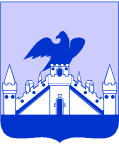 РОССИЙСКАЯ ФЕДЕРАЦИЯорловская областьмуниципальное образование «Город орёл»Администрация города Орлапостановление______________	      	                 №___________ОрёлО создании Инвестиционного совета при Мэре города Орла по содействию реализации инвестиционных проектов, сопровождаемых на уровне муниципального образования «Город Орёл»В соответствии с Федеральным законом от 06 октября 2003 года                № 131-ФЗ «Об общих принципах организации местного самоуправления в Российской Федерации», Приказом Минэкономразвития России                         от 26 сентября 2023 года № 672 «Об утверждении Методических рекомендаций по организации системной работы по сопровождению инвестиционных проектов муниципальными образованиями с учетом внедрения в субъектах Российской Федерации системы поддержки новых инвестиционных проектов («Региональный инвестиционный стандарт»)», руководствуясь статьей 22 Устава города Орла, в целях формирования благоприятных условий для привлечения инвестиций и развития экономики, оказания содействия в обеспечении благоприятного делового климата, организации системы поддержки новых инвестиционных проектов в муниципальном образовании «Город Орёл», администрация города Орла постановляет:1. Создать Инвестиционный совет при Мэре города Орла по содействию реализации инвестиционных проектов, сопровождаемых на уровне муниципального образования.2. Утвердить состав Инвестиционного совета при Мэре города Орла по содействию реализации инвестиционных проектов, сопровождаемых на уровне муниципального образования, согласно приложению №1 к настоящему постановлению.3. Утвердить положение об инвестиционном совете при Мэре города Орла по содействию реализации инвестиционных проектов, сопровождаемых на уровне муниципального образования, согласно приложению №2 к настоящему постановлению.4. Управлению по взаимодействию со средствами массовой информации и аналитической работе администрации города Орла опубликовать настоящее постановление в газете «Орловская городская газета» и разместить на официальном сайте администрации города Орла в сети Интернет.6. Контроль исполнения настоящего постановления возложить на заместителя Мэра города Орла А.В. Степанова.Мэр города Орла                                                                               Ю.Н. ПарахинСОСТАВИнвестиционного совета при Мэре города Орла по содействию реализации инвестиционных проектов, сопровождаемых на уровне муниципального образованияНачальник управления экономического развития администрации города Орла                                                                             А.Е. СурноваПоложение об Инвестиционном совете при Мэре города Орла по содействию реализации инвестиционных проектов, сопровождаемых на уровне муниципального образования
Общие положения1.1. Инвестиционный совет администрации города Орла (далее также – Совет) является совещательным органом при Мэре города Орла (далее также – Муниципальное образование), созданным в целях рассмотрения вопросов содействия реализации инвестиционных проектов, сопровождаемых на уровне муниципального образования.Совет обеспечивает взаимодействие отраслевых (функциональных) органов администрации Муниципального образования, органов местного самоуправления Муниципального образования, организаций независимо от их организационно-правовой формы в целях реализации инвестиционной политики и формирования благоприятного инвестиционного климата на территории Муниципального образования, а также разрешения разногласий и споров, возникающих при реализации инвестиционных проектов, в досудебном порядке. 1.2. Совет в своей деятельности руководствуется Конституцией Российской Федерации, законами и иными нормативными правовыми актами Российской Федерации и Орловской области, муниципальными правовыми актами Муниципального образования, а также настоящим Положением.Задачи Инвестиционного совета администрации города Орла2.1.	Содействие в реализации муниципальной политики, направленной на развитие инвестиционной деятельности на территории Муниципального образования.2.2.	Содействие в разрешении разногласий и споров субъектов инвестиционной деятельности с органами местного самоуправления, акционерным обществом «Корпорация развития Орловской области», ресурсоснабжающими организациями и иными организациями вне зависимости от их организационно-правовых форм и ведомственной принадлежности в досудебном порядке.2.3.	Содействие в устранении административных барьеров в правоотношениях, ущемляющих законные права и интересы субъектов инвестиционной деятельности.2.4.	Разработка предложений по улучшению инвестиционного климата и повышению эффективности регулирования инвестиционной деятельности на территории Муниципального образования.2.5. Разработка предложений по приоритетным направлениям развития Муниципального образования и координация финансовых и инвестиционных ресурсов на наиболее важных направлениях.2.6.	Содействие в обеспечении взаимодействия органов местного самоуправления Муниципального образования и субъектов инвестиционной деятельности.2.7.	Подготовка предложений по формированию новых подходов к развитию инвестиционной деятельности на территории Муниципального образования.Функции Инвестиционного совета администрации города Орла3.1.	Рассмотрение вопросов содействия реализации инвестиционных проектов, сопровождаемых на уровне Муниципального образования.3.2.	Разработка рекомендаций по муниципальной поддержке инвестиционной деятельности и стимулированию инвестиционной активности на территории Муниципального образования.3.3.	Вынесение предложений по правовым, экономическим, социальным, информационным, организационным и иным вопросам в области развития инвестиционной деятельности на территории Муниципального образования.3.4.	Определение приоритетных направлений развития инвестиционной деятельности на территории Муниципального образования. 3.5.	Вынесение предложений и рекомендаций по вопросам, связанным с развитием территории Муниципального образования.3.6.	Осуществление иных полномочий, предусмотренных муниципальными правовыми актами Муниципального образования.4.	Права Инвестиционного совета администрации города ОрлаСовет в соответствии с возложенными задачами и функциями имеет право:4.1.	Запрашивать в установленном порядке у органов исполнительной власти специальной компетенции Орловской области, органов местного самоуправления Муниципального образования, организаций различных организационно-правовых форм собственности и ведомственной принадлежности, субъектов инвестиционной деятельности информацию, необходимую для рассмотрения вопросов, относящихся к ведению Совета.4.2.	Приглашать на заседания и привлекать к работе Совета представителей отраслевых (структурных) органов администрации Муниципального образования, органов местного самоуправления Муниципального образования, органов исполнительной власти специальной компетенции Орловской области, территориальных управлений федеральных органов исполнительной власти и иных заинтересованных лиц с правом совещательного голоса в соответствии с их компетенцией.4.3. Давать поручения по подготовке различных вопросов, подлежащих рассмотрению на заседаниях совещательного органа, членам Совета. 4.4.	Создавать рабочие и экспертные группы из числа членов Совета и привлеченных лиц для реализации отдельных направлений деятельности Совета.4.5.	Рассматривать заявки инвесторов по вопросам осуществления их инвестиционной деятельности на территории Муниципального образования и готовить предложения Мэру Муниципального образования о целесообразности и возможности их реализации.5.	Регламент деятельности Инвестиционного совета администрации города Орла5.1. Совет осуществляет свою деятельность на принципах равноправия его членов, коллегиальности принятия решения и гласности. 5.2.	Состав Совета состоит из председателя, заместителя председателя, секретаря и иных членов Совета (далее – члены Совета).Председателем Совета является Мэр Муниципального образования. Заместителем председателя совета является инвестиционный уполномоченный, утвержденный постановлением администрации города Орла «Об инвестиционном уполномоченном в муниципальном образовании «Город Орёл» от 14.03.2024 №1064.Секретарем Совета является начальник отдела инвестиционной политики управления экономического развития администрации города Орла.Членами Совета являются сотрудники структурных подразделений администрации Муниципального образования, ответственные за оказание содействия в реализации инвестпроектов на территории Муниципального образования и привлечение новых инвесторов; представители агентства развития (по согласованию); сотрудники местной администрации, принимающие участие в предоставлении муниципальных услуг или иным образом задействованные в реализации инвестпроектов; инвесторы, реализующие инвестпроекты на территории Муниципального образования (по согласованию); представители ресурсоснабжающих организаций, осуществляющие деятельность на территории Муниципального образования (по согласованию).  5.3. Работой Инвестиционного совета руководит председатель Совета. В случае временного отсутствия председателя Совета его обязанности исполняет заместитель председателя Совета.Во время отсутствия секретаря Совета его обязанности исполняет один из членов Совета, назначенный Инвестиционным советом на заседании.5.4. Председатель Совета:руководит деятельностью на заседании Совета;определяет план работы, повестки и даты проведения заседаний Совета;осуществляет контроль за исполнением решений, принятых на заседании Совета;подписывает протокол заседания Совета не позднее 3 рабочих дней со дня проведения заседания;утверждает состав экспертных групп.5.5. Секретарь Совета: осуществляет организационное обеспечение деятельности Совета;формирует проект повестки заседания Совета и представляет его на утверждение председателю Совета не позднее чем за 5 рабочих дней до дня проведения заседания;осуществляет информационно-аналитическое обеспечение деятельности Совета;извещает членов Совета и приглашенных на заседание Совета о дате, времени, месте проведения и повестке заседания Совета не менее чем за 2 рабочих дня до дня проведения заседания Совета;ведет протокол заседания Совета;оформляет протокол заседания Совета не позднее 3 рабочих дней со дня проведения заседания Совета;организует мониторинг исполнения решений, принятых на заседании Совета.5.6. Члены Совета: участвуют в подготовке вопросов, выносимых на рассмотрение заседания Совета;участвуют в обсуждении вопросов, вынесенных на заседание Совета, и голосовании по ним;участвуют лично в заседании Совета. При невозможности членов Совета присутствовать на заседании Совета к участию в работе с правом голоса допускаются их представители;осуществляют необходимые мероприятия по подготовке и выполнению решений Совета.5.7.	Председатель Совета, заместитель председателя, секретарь, члены Совета, а также приглашенные к работе эксперты осуществляют свою деятельность в Совете на общественных началах.5.8. Заседания Совета проводятся по мере необходимости, но не реже одного раза в три месяца.5.9. Решения Совета принимаются открытым голосованием простым большинством голосов присутствующих на заседании членов Совета при условии соблюдения кворума, обеспечивающего правомочность заседания (не менее половины от состава Совета). При равенстве голосов решающим является голос председательствующего на заседании.Совет вправе принимать решения путем проведения заочного голосования с использованием опросного листа.В этом случае секретарь Совета обеспечивает направление всем членам Совета необходимых материалов и опросного листа с указанием сроков их заполнения. Материалы направляются членам Совета в электронном виде или на бумажном носителе.Решения, принятые путем заочного голосования, имеют ту же силу, что и решения, принимаемые во время заседания.5.10. Решения, принятые Советом, носят рекомендательный характер.Решения Совета оформляются протоколом заседания, копия которого в срок не позднее 5 рабочих дней со дня подписания протокола заседания направляется секретарем Совета членам Совета, приглашенным на заседание, лицам, ответственным за выполнение решений Совета, а также в адрес Департамента экономического развития и инвестиционной деятельности Орловской области. 5.11. Организационное обеспечение деятельности Совета осуществляется управлением экономического развития администрации города Орла.Начальник управления экономического развития администрации города Орла                                                              А.Е. СурноваПарахин Юрий Николаевич‒Мэр города Орла, председатель Инвестиционного советаСтепанов Алексей Валентинович‒Заместитель Мэра города Орла, заместитель председателя Инвестиционного советаЮшин Роман Алексеевич ‒Заместитель начальника управления - начальник отдела инвестиционной политики управления экономического развития администрации города Орла, секретарь Инвестиционного советаЧлены Инвестиционного совета:Сурнова Анастасия Евгеньевна ‒Начальник управления экономического развития администрации города ОрлаРодштейн Мария Викторовна‒Начальник управления градостроительства администрации города ОрлаПоляков Сергей Васильевич‒Начальник управления муниципального имущества и землепользования администрации города ОрлаФилатов Сергей Николаевич‒Заместитель Мэра города Орла - начальник управления жилищно-коммунального хозяйства администрации города ОрлаОсипенко Лидия Евгеньевна‒Начальник управления культуры администрации города ОрлаШалиманов Алексей Васильевич‒Председатель комитета по организации транспортного обслуживания населения и связиИванов Василий Васильевич‒Генеральный директор МУПП ВКХ «Орелводоканал» (по согласованию)Злобин Николай Васильевич‒Генеральный директор АО «Орелоблэнерго» (по согласованию)Гольцов Олег Александрович‒Генеральный директор АО «Орелгортеплоэнерго» (по согласованию)Грачев Александр Викторович‒Генеральный директор ООО «Газпром межрегионгаз Орёл» (по согласованию)Аношин Сергей Александрович‒Управляющий директор Филиала АО «Квадра» - «Орловская генерация» (по согласованию)Байдак Александр Геннадьевич‒Генеральный директор АО «Орелтеплосервис» (по согласованию)Чернова Лариса Ивановна‒Генеральный директор АО «Корпорация развития Орловской области» (по согласованию)Мельникова Мария Игоревна‒Генеральный директор ООО «Космополис» (по согласованию)Ветров Александр Алексеевич‒Генеральный директор ООО «Орловские тепловые магистрали» (по согласованию)Сасин Анатолий Иванович‒Директор ООО «Специализированный застройщик «Строительно-монтажное управление №2» (по согласованию)Петров Анатолий Николаевич‒Генеральный директор ООО Специализированный застройщик «ЖИЛСТРОЙ-Инвест» (по согласованию)Борисова Татьяна Владимировна‒Директор ООО «Специализированный застройщик «Орелстрой-6» (по согласованию)Быковский Руслан Сергеевич‒Генеральный директор ООО «Авилон» (по согласованию)Хахичев Руслан Николаевич‒Председатель Орловского регионального отделения «Опора России»Лыкин Евгений Геннадьевич‒Уполномоченный по защите прав предпринимателей Орловской области, кандидат юридических наук